/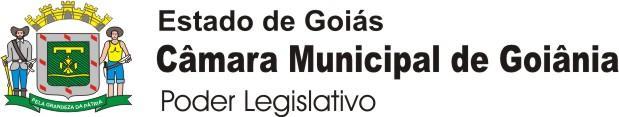 Ata da sexagésima segunda (62ª) Sessão Ordinária do primeiro (1º) ano da décima nona (19ª) Legislatura da Câmara Municipal de Goiânia.Às nove (09) horas e dezenove (19) minutos, do dia vinte e seis de agosto de dois mil e vinte um (26.08.2021), no Plenário Vereador Trajano Guimarães, teve início a sexagésima segunda (62ª) Sessão Ordinária, do primeiro (1º) ano, da décima nona (19ª) Legislatura, presidida pelo Vereador CLÉCIO ALVES que a declarou aberta sob a proteção de Deus. Iniciando, o Senhor Presidente, convidou o Vereador PASTOR WILSON para ler um trecho bíblico e, em seguida, designou o Vereador ANSELMO PEREIRA para ler a Ata da Sessão anterior que, não havendo pedido de retificação ou impugnação, foi declarada aprovada pelo Senhor Presidente, de acordo com o que determina o parágrafo 2º do artigo 67 do Regimento Interno, sendo assinada pelos Vereadores: CLÉCIO ALVES – Presidente em exercício; ANSELMO PEREIRA- 1º Secretário; ISAÍAS RIBEIRO - 2º Secretário em exercício. No expediente foram lidos os seguintes documentos: Ofício nº 467/21 do Gabinete do Prefeito – Encaminha Projeto de Lei que “Desafeta de sua destinação primitiva e autoriza a cessão de uso de Área Pública Municipal”. Ofício nº 466/2021 do Gabinete do Prefeito – Encaminha Projeto de Lei que “Desafeta de sua destinação primitiva e autoriza a permissão de uso de Área Pública Municipal”. Às 09h40min (nove horas e quarenta minutos), o Senhor Presidente passou para o Pequeno Expediente. Utilizou a tribuna o Vereador Leandro Sena. Apresentaram matérias os seguintes vereadores: SEBASTIÃO PEIXOTO, Projeto de Decreto Legislativo  que concede Título de Cidadão Goianiense ao Sr. Marcos Ferreira Cabral pelos relevantes serviços prestados ao Município de Goiânia, Projeto de Decreto Legislativo  que concede Título de Cidadão Goianiense ao Sr. Raphael de Alvarenga Freire pelos relevantes serviços prestados ao Município de Goiânia,  Projeto de Decreto Legislativo  que concede Título de Cidadão Goianiense ao Sr. João Leandro Pompeu de Pina pelos relevantes serviços prestados ao Município de Goiânia, Projeto de Decreto Legislativo  que concede Título de Cidadão Goianiense ao Bispo Edir Macedo pelos relevantes serviços prestados ao Município de Goiânia; MAURO RUBEM, requerimento solicitando realização de Moção de Apoio aos membros do Conselho da Presidência e do Conselho Fiscal da Associação Milícia da Imaculada – Sede Goiânia e Região Metropolitana, em função da criação do projeto “Centro Social Imaculada Conceição (CSIC), ao Presidente da Câmara (requer realização do Moção de Aplauso para a reitora eleita da UFG, Sandramara Matias Chaves, para o vice-reitor da UFG, Jesiel Freitas Carvalho, à Diretora Margareth Pereira Arbués, à Vice-Diretora, Denise de Oliveira Chaves, à Reitora eleita da IFG, Oneida Cristina Barcelos Irigon, ao Diretor do IFG, Thiago Gomes de Araújo, aos Diretores do IFG, Eduardo Carvalho Rezende, Reginaldo Dias dos Santos,  Reinaldo de Lima Reis Júnior, Thiago Gonçalves Dias, Sandro Ramos de Lima, Luciano dos Santos, Cleberson Pereira Arruda, Kátia Cilene Costa Fernandes, Adriana dos Reis Ferreira, Maria Betânia Gondim da Costa, Andreia Alves do Prado, Ruberly Rodrigues de Souza, Marcos Antônio Arantes de Freitas); LÉO JOSÉ, Projeto de Lei  que regulamenta os esportes no âmbito do Município de Goiânia; ISAÍAS RIBEIRO, Projeto de Decreto Legislativo  que concede Título de Cidadão Goianiense ao Sr. Ricardo Quirino dos Santos, requerimentos endereçados à AMMA e ao Prefeito; JOÃOZINHO GUIMARÃES, Projeto de Lei  que dispõe sobre a obrigatoriedade da afixação de placas informativas em todas as intervenções em logradouros púbicos realizadas, no âmbito do Município de Goiânia e dá outras providências, requerimentos endereçados à AMMA, SMM, SEINFRA, COMURG e ao Prefeito; ANSELMO PEREIRA, requerimentos endereçados à SEINFRA, COMURG, SECULT, SMM e ao Prefeito; PEDRO AZULÃO JR., requerimentos endereçados à COMURG e SMT; AAVA SANTIAGO, Projeto de Resolução  que denomina Espaço de Acolhimento Vereadora Ana Braga a Sala da Ouvidoria da Mulher da Câmara Municipal de Goiânia, requerimentos endereçados à SEINFRA e SMM; SABRINA GARCÊZ, requerimentos endereçados ao Presidente da Casa (solicitando realização de Sessão Especial em Homenagem àqueles que ressaltam nossa cultura sertaneja e realização de Audiência Pública para discutir a destinação da área da atual sede da Assembléia Legislativa do Estado de Goiás), ao Prefeito (sugerindo que o espaço físico da atual sede da Assembléia Legislativa do Estado de Goiás, na Alameda dos Buritis, 231 – Setor Oeste, Goiânia-GO, assim que desocupado seja transformado em Palácio da Cultura, sede permanente da Secretária Municipal da Cultura), ao Secretário Municipal de Educação (solicitando informações sobre o cronograma atualizado e demais informações sobre a obra do CMEI Jardim Real, localizado na APM 9, na Rua do Bosque, com Rua JR-10 com a Rua JR-11, com Rua Dona Maria Tereza de Jesus, Jardim Real), ao Presidente da COMURG (solicitando informações sobre a obra da Praça localizada na APM 5, na Rua JR7 com Rua TN7, TN8 e TN9, no Residencial Tempo Novo); THIALU GUIOTTI,  Projeto de Lei  que institui no Calendário Oficial do Município de Goiânia a “Semana Municipal da Arte Circense”;  KLEYBE MORAIS, requerimento endereçado ao Presidente da Casa (solicitando realização de Sessão Especial para homenagear a MAV (Mulheres de Alto Valor); LÉIA KLÉBIA (requerimento endereçado ao Presidente da Câmara solicitando a constituição de Comissão Especial com a denominação “Escola Segura”, com a finalidade de estudar, acompanhar e avaliar a volta às aulas presenciais das instituições de ensino no município de Goiânia durante a pandemia), HENRIQUE ALVES, requerimentos enviados à SEINFRA e à OVG; LEANDRO SENA, requerimentos endereçados à SEINFRA, CMTC, AMMA e COMURG e IZÍDIO ALVES, requerimentos endereçados à SEINFRA, COMURG e SMT. O Vereador Mauro Rubem solicitou registro nos anais da Casa os requerimentos nº 927 e 4.627, de sua autoria (os quais requerem o registro da nota das 17 entidades que apóiam a ação da OAB e envio de ofício ao Presidente da entidade dos advogados solidarizando com as ações junto ao STF que obrigam o país a comprar vacinas, e o registro da nota de repúdio às declarações do Ministro da Educação divulgada pela Diretoria do Adufg-Sindicato). Os Vereadores Romário Policarpo, Isaías Ribeiro e Geverson Abel solicitaram registro de visitas honrosas as presenças dos senhores José Carlos Rangel (cronista esportista), do líder comunitário Ulisses, da Pastora Gisele do Carmo da Assembléia de Deus do Campo Central, do Presidente da Câmara Municipal de Aruanã, Edson Campos e do Vereador Reginaldo. Às 09h54min (nove horas e cinqüenta e quatro minutos) o Presidente, Vereador Romário Policarpo, suspendeu a presente Sessão para o uso da Tribuna Livre por parte do Presidente da Organização das Cooperativas Brasileiras no Estado de Goiás – OCB, Senhor Luiz Alberto Pereira, a pedido do Vereador Leandro Sena, em comemoração ao Dia Internacional do Cooperativismo. Usou também a Tribuna a Secretária Municipal de Políticas para as Mulheres do Município de Goiânia, Senhora Tatiana Lemos, que fez o convite para a 1ª Edição da Secretaria da Mulher Mais Saúde nos Bairros. Às 10h41min (dez horas e quarenta e um minutos) o Presidente, Vereador Romário Policarpo, reabriu a presente Sessão. Às 10h44min (dez horas e quarenta e quatro minutos), o Senhor Presidente passou para Ordem do Dia: Projeto de Lei nº 083/2019 de autoria do Prefeito que “Altera a redação do caput do artigo 2º da Lei nº 8.089/2002 que desafeta a área pública urbana que especifica e autoriza sua doação (área do Colégio Estadual do Jardim América, nesta capital), com parecer da Comissão de Habitação, Urbanismo e Ordenamento Urbano pela Aprovação - Relator: Vereador Pedro Azulão Jr. - 2ª Votação. Foi aprovado e encaminhado ao Núcleo de Processamento e Controle para confecção do Autógrafo de Lei. Projeto de Lei nº 306/2019 de autoria do Prefeito que “Desafeta de sua destinação primitiva, e autoriza a permissão de uso de área pública municipal - Conjunto Vera Cruz”, com parecer da Comissão de Habitação, Urbanismo e Ordenamento Urbano pela Aprovação - Relator: Vereador Thialu Guiotti - 2ª Votação. Foi aprovado pedido de vistas ao Vereador Ronilson Reis. Projeto de Lei nº 353 de autoria do Prefeito que “Altera a destinação primitiva da área pública e autoriza a cessão de uso, passando para fins de implantação de infraestrutura de segurança pública - Delegacia Distrital de Polícia, com superfície de 892,27m², localizada no Jardim Novo Mundo, nesta capital”, com parecer da Comissão de Habitação, Urbanismo e Ordenamento Urbano pela Aprovação - Relator: Vereador Gustavo Cruvinel - 2ª Votação. Foi aprovado pedido de vistas ao Vereador Anselmo Pereira. Projeto de Lei nº 161/2020 de autoria do Vereador Anselmo Pereira que “Denomina de Praça Zé do Bar”, a área pública municipal localizada entre as Ruas RI-15, RI-37, RI-20 e RI-38 na Qd. 99, confrontando com as Qds. 100, 114 E e 114F, do Residencial Itaipu, município de Goiânia”, com parecer da Comissão de Habitação, Urbanismo e Ordenamento Urbano pela Aprovação - Relator: Vereador Henrique Alves - 2ª Votação. Foi aprovado e encaminhado ao Núcleo de Processamento e Controle para confecção do Autógrafo de Lei. Projeto de Lei nº 206/2020 de autoria do Prefeito que “Desafeta área pública municipal de sua destinação primitiva e autoriza cessão de uso (APM 7, do loteamento Jardim Curitiba, nesta capital), com parecer da Comissão de Habitação, Urbanismo e Ordenamento Urbano pela Aprovação - Relator: Vereador Emilson Pereira - 2ª Votação. Foi aprovado pedido de vistas ao Vereador  Cabo Senna e ao Vereador Pastor Wilson. Projeto de Lei nº 223/2020 de autoria do Vereador Lucas Kitão que “Institui no Calendário Oficial de Eventos do Município de Goiânia o evento “Feira Goiana da Beleza” a ser realizado no mês de junho de cada ano”, com parecer da Comissão de Educação, Cultura, Ciência e Tecnologia” pela Aprovação - Relator: Vereador Anselmo Pereira - 2ª Votação. Foi aprovado e encaminhado ao Núcleo de Processamento e Controle para confecção do Autógrafo de Lei. Projeto de Lei nº 263/2020 de autoria do Vereador Tiãozinho Porto que “Denomina de Rua Travessa I - Dona Neuraci Francisca situada no Distrito de Vila Rica, no município de Goiânia e dá outras providências”, com parecer da Comissão de Habitação*, Urbanismo e Ordenamento Urbano” pela Aprovação - Relator: Vereador Pedro Azulão Jr. - 2ª Votação. Foi aprovado e encaminhado ao Núcleo de Processamento e Controle para confecção do Autógrafo de Lei. Foram aprovados os requerimentos nº: 5093/2021 da Vereadora Léia Klébia, 5.684/2021 do Vereador Sargento Novandir e 5.685/2021 dos Vereadores Leandro Sena e Ronilson Reis. Os requerimentos de nº 5.480 a 5.683/21 foram aprovados de plano, pelo Senhor Presidente, de acordo com o que determina a alínea “a” do artigo 82 do Regimento Interno. Os requerimentos nº 5.684 a 5.712/2021 foram enviados à Diretoria Legislativa para serem inseridos em Pauta. Às 11h05min (onze horas e cinco minutos), o Presidente, Vereador Romário Policarpo, encerrou a presente sessão, convocando outra para a próxima terça-feira, dia 31/08/21, no horário regimental. Para constar lavrei esta que, lida e achada conforme, será assinada pelos membros da Mesa.x.x.x.x.x.x.x.x.x.x.x.x.x.x.x.x.x.x.x.x.x.x.x.x.x.x.x.x.x.x.x.x.x.x.x.x.x.x.x.x.x.x.x.x.xPresidente:                     	1º Secretário:                  	 	2º Secretário: